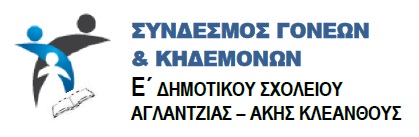 ΕΤΗΣΙA ΑΣΦΑΛΙΣΤΙΚΗ ΚΑΛΥΨΗ ΜΑΘΗΤΗ ΚΑΙ  ΕΤΗΣΙΑ ΣΥΝΔΡΟΜΗ ΣΤΟΝ ΣΥΝΔΕΣΜΟ ΓΟΝΕΩΝ ΚΑΙ ΚΗΔΕΜΟΝΩΝ ΓΙΑ ΤΗ                           ΣΧΟΛΙΚΗ ΧΡΟΝΙΑ 2021-2022Αγαπητοί γονείς/κηδεμόνες,Σας πληροφορούμε ότι η ετήσια συνδρομή στο Σύνδεσμο Γονέων &Κηδεμόνων (ΣΓ&Κ) για την φετινή σχολική χρονιά 2021-2022, μαζί με την ασφαλιστική κάλυψη μαθητή ανέρχεται στα:€40 για κάθε οικογένεια με 1 παιδί στο σχολείο€55 για κάθε οικογένεια με 2 παιδιά στο σχολείο€70 για κάθε οικογένεια με 3 παιδιά στο σχολείοΣας ενημερώνουμε για ακόμα μια φορά ότι η ετήσια συνδρομή στον ΣΓ&Κ αποτελεί το πιο σημαντικό έσοδο για τον Σύνδεσμο μας, ο οποίος καλείται να πραγματοποιήσει κατά την διάρκεια της σχολικής χρονιάς διάφορα έργα, δράσεις και αγορές τα οποία σχετίζονται με την ευημερία και ασφάλεια των παιδιών μας στο σχολείο, όπως παιχνίδια, σχολικό και άλλο εξοπλισμό κλπ. Οι πληροφορίες όσον αφορά στο τι καλύπτει η ασφαλιστική κάλυψη καθώς επίσης και τα σχετικά έντυπα που θα συμπληρωθούν σε περίπτωση δήλωσης/απαίτησης ασφαλισμένου λόγω ατυχήματος, θα βρίσκονται στο γραφείο της Γραμματείας του Σχολείου μας. Σημειώνουμε πληροφοριακά ότι η ασφάλεια προσφέρει κάλυψη στους μαθητές για 365 ημέρες και για ολόκληρο το 24ωρο σε όλες γενικά τις εκδηλώσεις/δραστηριότητες τους, τόσο εντός όσο και εκτός σχολικού χώρου ακόμα και εκτός Κύπρου.Παρακαλούμε όπως συμπληρώσετε και παραδώσετε την πιο κάτω δήλωση μαζί με το αντίστοιχο ακριβές ποσό, στο γραφείο της Γραμματείας του Συνδέσμου Γονέων (παράθυρο στην ανατολική πλευρά),                                το αργότερο μέχρι την Δευτέρα 27/09/21, και θα σας δοθεί απόδειξη πληρωμής. Μετά από αυτή την ημερομηνία η ασφαλιστική εταιρεία δυστυχώς, ΔΕΝ θα μπορεί να δεχτεί άλλες αιτήσεις.Να σημειωθεί ότι η ετήσια συνδρομή στο Σύνδεσμο είναι ανά οικογένεια ενώ η ασφαλιστική κάλυψη αφορά τον κάθε μαθητή, γι’ αυτό παρακαλούμε όπως το εν λόγω έντυπο το οποίο θα βρείτε στο πίσω μέρος, υποβληθεί μόνο μία φορά, συμπληρώνοντας όλα τα παιδιά της οικογένειας.ΕυχαριστούμεΣύνδεσμος Γονέων Ε’ Δημοτικού Αγλαντζιάς – Άκη ΚλεάνθουςΔΗΛΩΣΗ ΠΛΗΡΩΜΗΣ ΕΤΗΣΙΑΣ ΣΥΝΔΡΟΜΗΣ ΚΑΙ ΑΣΦΑΛΕΙΑΣ ΣΤΟ ΣΓ&Κ ΓΙΑ ΤΟ                                 ΕΤΟΣ 2021-2022Ονοματεπώνυμο μαθητή/τριας (1) : ……………………………………………………………………Ημερομ. Γένν:……………………….Τάξη: .……Ονοματεπώνυμο μαθητή/τριας (2) : ……………………………………………………………………Ημερομ. Γένν:……………………….Τάξη: .……Ονοματεπώνυμο μαθητή/τριας (3) : ……………………………………………………………………Ημερομ. Γένν:……………………….Τάξη: .……Αποστέλλω το ποσό των: Ονοματεπώνυμο Γονέα/ Κηδεμόνα:………………………………………………………………………………………….....................Τηλέφωνο Γονέα/Κηδεμόνα:.....................................................................Υπογραφή:………………………………...........ΑΡ.ΔΙΠΛΟΤΥΠΟΥ ΑΠΟΔΕΙΞΗΣ: ……………………………Καταβολή Ετήσιας Συνδρομής ΣΓ&Κ  και Ασφαλιστική Κάλυψη ΜαθητήΚαταβολή Ετήσιας Συνδρομής ΣΓ&Κ  και Ασφαλιστική Κάλυψη ΜαθητήΒάλτε √ όπου ισχύειΟικογένεια με 1 παιδί στο σχολείο - €40Οικογένεια με 2 παιδιά στο σχολείο - €55Οικογένεια με 3 παιδιά στο σχολείο - €70